КРАТКОСРОЧНЫЙ НЕДЕЛЬНЫЙ ПРОГНОЗвозникновения и развития ЧС, связанных с состоянием (изменением) погодных и геологических условий, РХБ обстановкина территории Краснодарского края на период1– 7 декабря 2022 года.Подготовлен на основе информации Краснодарского ЦГМС филиала ФГБУ «Северо-Кавказское УГМС»,ФГБУ «СЦГМС ЧАМ», Кубанского БВУ, Государственного управления ветеринарии Краснодарского края, ФГБУН Федеральный исследовательский центр «Единая геофизическая служба Российской академии наук», ФГБУ «Гидроспецгеология» филиал «Южный региональный центр ГМСН», филиала ФГУ «Россельхозцентр» по Краснодарскому краю, Управления Федеральной службы по надзору в сфере защиты прав потребителей и благополучия человека по Краснодарскому краюОбстановка.1.1. Чрезвычайные ситуации: за период 23– 29ноября2022 г.на территории Краснодарского края чрезвычайных ситуаций не зарегистрировано.1.2. Метеорологическая: в начале и конце прошедшего периода в крае без осадков. В середине периода местами в крае прошли дожди, в отдельных районах Черноморского побережья сильные (НЯ). В конце периода усиливался восточный, северо-восточный ветер порывами 15-19 м/с, в МОг. Новороссийск порывами до 24 м/с. Местами в предгорной и горной частях края наблюдались туманы видимостью 200-500 м.В отдельных юго-восточных районах края отмечалась высокая пожароопасность.26 ноября 2022 г в МО г. Сочи, в связи с выпавшими осадками 64 мм в виде дождя (в период с 26 по 27.11.2022), а также засорением ливневых систем, регистрировались сходящие потоки дождевой воды с выходом на проезжие части автомобильных дорог со скоплением в низменных участках. Службами ЖКХ проведена расчистка ливневых систем, вода сошла. В Лазаревском районе была частично подмыта переправа через ручей Чухукт. Силами администрации проведена отсыпка переправы, проезд функционирует в штатном режиме.По данным оповещения Краснодарского ЦГМС филиала ФГБУ "Северо-Кавказское УГМС" к НЯ:24-28 ноября 2022г. местами в юго-восточных районах края отмечалась высокая пожароопасность (ВПО) 4 класса (НЯ).Ориентировочный прогноз природных явленийна период 1–7декабря2022 г.:По данным Краснодарского ЦГМС на период1–3декабря 2022г.:1декабря:по Краснодарскому краю: переменная облачность. Преимущественно без осадков. Ночью и утром местами туман. Ветер восточной четверти 5-10 м/с, местами порывы 17-22 м/с. Температура воздуха ночью +3…-2°С, днем +4…+9°С; в горах ночью +2…-3°С, днем +4…+9°С.НаЧерноморском побережье:переменная облачность. Без осадков. Ветер восточной четверти 6-11 м/с, местами порывы 12-14 м/с, на участке Анапа-Геленджик 15-20 м/с, в Новороссийске 12-14 м/с, временами порывы 18-23 м/с. Температура воздуха ночью +2…+7°С; днем +7…+12°С, на участке Джубга-Магри +10…+15°С.По г. Краснодар: переменная облачность. Без осадков. Ветер восточной четверти ночью 5-10 м/с, днем 8-13 м/с. Температура воздуха ночью 0…+2°С, днем +7…+9°С.По территории муниципального образования город-курорт Сочи(по данным ФГБУ «СЦГМС ЧАМ»)1декабря. Переменная облачность. Без осадков. Ветер юго-восточный 5-10 м/с. Температура воздуха ночью +8…+13°С, днем +15…+20°С. Предгорья и низкие горы ночью +3…+8°С, днем +11…+16°С.2, 3 декабря:по Краснодарскому краю:облачно с прояснением. В начале периода преимущественно без осадков, в остальную часть периода местами небольшие, в отдельных районах умеренные осадки в виде дождя, в северной половине и в горах с мокрым снегом, днем 03.12 в отдельных районах южной половины сильные осадки. 03.12 местами гололед, налипание мокрого снега на проводах и деревьях, на дорогах гололедица. Ветер восточной четверти 5-10 м/с, местами порывы 15-20 м/с. Температура воздуха ночью +3…-2°С, местами в северной половине до -5°С; днем 02.12 +2…+7°С, 03.12 -1…+4°С, в южной половине до +7°С; в горах ночью +3…-2°С, днем +2…+7°С.На Черноморском побережье:облачно с прояснением. В начале периода без существенных осадков, в остальную часть периода дождь. Ветер восточный и северо-восточный 6-11 м/с, местами порывы 12-14 м/с, на участке Анапа-Геленджик 15-20 м/с. Температура воздуха ночью +5…+10°С, днем +9…+14°С.По территории муниципального образования город-курорт Сочи(по данным ФГБУ «СЦГМС ЧАМ»)2декабря. Переменная облачность. Ночью преимущественно без осадков.  Днём небольшой и умеренный дождь. Ветер восточный, юго-восточный 8-13 м/с. Температура воздуха ночью +8…+13°С, днем +12…+17°С. Предгорья и низкие горы ночью +4…+9°С, днем +10…+15°С.3декабря. Облачно. Дождь, местами гроза. Ветер восточный, юго-восточный с переходом на юго-западный, западный 8-13 м/с. Температура воздуха ночью +8…+13°С, днем +10…+15°С. Предгорья и низкие горы ночью +4…+9°С, днем +7…+12°С.Ориентировочный прогноз погодных явлений по данным ГКУ КК «ТЦМП ЧС» на период 04-07.12.2022г.:4, 5 декабря по Краснодарскому краю: местами осадки в виде дождя, мокрого снега, снега, налипание мокрого снега, гололед. Ночью и утром местами на дорогах гололедица. Ветер восточный, северо-восточный 7-12 м/с, местами порывы 15-20 м/с; на участке Анапа-Геленджик 23-28 м/с. Температура воздуха 4 декабря ночью -4…+1°С, по северной половине края до -6°С; 5 декабря ночью -2…-7°С; днём +2…-3°С.На Черноморском побережье: местами дождь. Температура воздуха ночью +3…+8°С, днём +6…+11°С.6, 7 декабря по Краснодарскому краю: 6 декабря местами, 7 декабря в большинстве районов осадки в виде дождя, мокрого снега, снега. 6 декабря местами по южной половине края сильные осадки, налипание мокрого снега, гололед. На дорогах гололедица. Ветер восточных направлений 6-11 м/с, 6 декабря порывы 15-20 м/с, на участке Анапа-Геленджик 23-28 м/с; 7 декабря порывы 12-17 м/с, на участке Анапа-Геленджик до 23 м/с. Температура воздуха ночью -3…-8°С, днём -4…+1°С.На Черноморском побережье: температура воздуха ночью -1…+4°С, днём +2…+7°С.По данным предупреждения Краснодарского ЦГМС филиала ФГБУ "Северо-Кавказское УГМС" НЯ о ВПО № 10 (уточнение предупреждения НЯ о ВПО №10 от 23.11.2022) от 30.11.2022:01.12.2022 местами в юго-восточных районах края сохранится высокая пожароопасность (ВПО) 4 класса (НЯ).Спецдоклад об ухудшении погодных условий в Краснодарском крае с 03.12 по 05.12.2022г.В связи со смещением на территорию Краснодарского края серии фронтальных разделов с западных районов Европы, в течение суток 03, 04 и 05.12.22 г. в крае ожидается ухудшение погодных условий.Осадки в виде дождя, мокрого снега и снега, 03.12 местами сильные. Ожидается гололед, налипание мокрого снега на деревьях и проводах, на дорогах местами гололедица. Сложные погодные условия ожидаются в горах и на горных перевалах.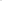 Прохождение фронтальных разделов будет сопровождаться местамисильным северным, северо-восточным ветром с максимальными порывами до 15-20 м/с.04.12 интенсивность осадков будет ослабевать.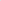 Температура воздуха в крае понизится на 6 - 8 градусов. В ночные и утренние часы минимальная температура в большинстве районов края ожидается 03.12 +3...-2°Св северной половине местами до -5°С, днем-1 ...+4°, в южной половине местами до +7°С; 04. 12 ночью +1...-4°Св северной половине местами до -6°ׄ С, днем +3...-2°С; 05.12 ночью -2...-7°С днем +2...-3°С.1.3. Гидрологическая: в начале и во второй половине прошедшего периода в связи с отмечавшимися осадками, в отдельных районах Черноморского побережья сильными (27.11.2022) и учетом времени добегания, местами на реках юго-западной, юго-восточной территории края и реках Черноморского побережья отмечались подъемы уровней воды без достижения неблагоприятных отметок.В конце прошедшего периода в связи с усилением ветра восточных направлений на побережье Азовского моря наблюдались сгонные явления, без достижения неблагоприятных отметок. По данным региональной автоматизированной системы оперативного контроля и мониторинга паводковой ситуации:в МО Брюховецкий район, в районе АГК-108 (ст. Батуринская, р. Бейсуг), в связи с заполнением рыболовецких прудов сохранялся уровень воды с превышением неблагоприятной отметки. Сведений об ущербах не поступало.Наполнение водохранилищ от полных объемов в процентном отношении по состоянию на 30ноября 2022 г.составило: Краснодарское –23,48%, Шапсугское – 17,21%, Крюковское – 12,17%, Варнавинское – 24,20%.Прогноз:3-4декабря 2022 г.в связи с прогнозируемыми осадками, местами сильными, и учетом времени добегания, местами на реках юго-западной, юго-восточной территории края и реках Черноморского побережья ожидаются подъемы уровней воды. 1, 2, 5-7 декабря 2022 г.существенных изменений на реках края не ожидается.1-7 декабря 2022 г. в связи с усилением ветра восточных направлений, на побережье Азовского моря ожидаются сгонные явления.1.4. Лавиноопасность:Прогноз: 1 декабря 2022 г.в МО г. Сочи выше 2500 метров – нелавиноопасно. На автодороге А-149 Адлер – Красная Поляна нелавиноопасно.1.5. Геологическая: за период 23– 29 ноября 2022 г.на территории Краснодарского края случаев активизации экзогенных процессов не зарегистрировано.Прогноз:1– 7декабря2022 г.в связи с прогнозируемыми осадками, местами сильными(03, 06.12.2022), и насыщением грунта влагой, в предгорной, горной частях края и на Черноморском побережье возможна активизация экзогенных процессов.1.6. Сейсмическая:за период23–29ноября2022 г.на территории Краснодарского края сейсмособытий не зарегистрировано.Прогноз:1 – 7декабря2022 г.возможна сейсмическая активность на территории муниципальных образований: Апшеронский, Белореченский, Выселковский, Ейский, Крымский, Курганинский, Новокубанский, Отрадненский, Приморско-Ахтарский, Северский, Славянский, Староминский, Темрюкский, Тихорецкий, Туапсинский, Успенский, Щербиновский районы и гг. Армавир, Анапа, Геленджик, Горячий Ключ, Новороссийск, Сочи.1.7. Биолого-социальная:1.7.1. Эпидемиологическая обстановка: в норме.1.7.2. Эпизоотическая обстановка:в норме. 1.7.3. Фитосанитарная обстановка: в норме.1.8. Техногенная:за период 23–29ноября2022 г.в44муниципальных образования края поступали анонимные сообщения об угрозе минирования 193 объектов (объекты образования, здравоохранения, социальной защиты, административных зданий). Для проверки поступивших сообщений были направлены службы экстренного реагирования. Обследование объектов было завершено,взрывоопасных предметов не обнаружено. Была проведена эвакуация 407 человек.24 ноября 2022 г. в МО Апшеронский район, г. Хадыженск, произошло падение параплана с мотором. Погибло 2 человека.26 ноября 2022 г в МО г. Краснодар, Центральный ВО отмечалось нарушение горячего теплоснабжения и водоснабжения. В зоне отключения находилось порядка 7000 человек, 8 СЗО. 28.11.2022 тепло- и водоснабжение было полностью восстановлено.1.8.1. Обстановка по пожарам: за период 23– 29 ноября2022 г.в крае было зафиксировано108 пожаров. Пострадало6 человек,погиб 1 человек.За период 23 –29ноября2022 г.отмечалось 4 крупных пожара в МО: Красноармейский район (погиб 1 человек), Северский район (погиб 1 человек), г. Анапа (погибших и пострадавших нет),г. Краснодар (погибших и пострадавших нет).1.8.2. ДТП: за период23 –29ноября2022 г.на автомобильных дорогах края произошло 123 ДТП, в результате которых пострадало147 человек, погибло 25 человек.За период 23 – 29ноября2022 г.в МО Крымский район отмечалось 1крупное ДТП (пострадал 1 человек, погибших нет).1.8.3. ВОП:за период 23 – 29ноября 2022 г.на территории края было зарегистрировано 4 случая обнаружения десяти взрывоопасных предметов времен ВОВ в МО: Кореновскийрайон(1 случай), Крымский район(2 случая), г. Горячий Ключ (1 случай).1.9. Радиационная, химическая и бактериологическая обстановка: в норме.1.10. Происшествия на водных объектах: за период 23 – 29ноября2022 г.на водных объектах края утонуло 2 человека.1.11. Сведения по термическим аномалиям и природным пожарам: за период 23 – 29ноября2022 г.на территории края лесных пожаров не зарегистрировано; в МО г. Сочиотмечался1случай загорания сухой растительности на площади 0,003 га.1.12. Иные происшествия: нет.1.13. Функционирование транспортной инфраструктуры (по состоянию на 30 ноября 2022 г.).Воздушное сообщение:3 аэропорта (МО г. Краснодар, г-к. Анапа и г-к. Геленджик) приостановили воздушное сообщение до 03.12.2022. С 24.02.2022 отменено 37 432 рейса (3 675 206 человек).аэропорт МО г-к. Сочи работает в штатном режиме, с 24.02.2022 осуществлено80 041 рейс, 9 590 859 пассажиров (на прибытие 39 764 рейса, 4 743 904 человека, на вылет 40 277 рейсов, 4 846 943 человека).Проведено информирование пассажиров, скопления людей в аэропортах Краснодарского края не наблюдается.Железнодорожное сообщение:с 24.02.2022 с территории Краснодарского края убыло 170 дополнительных составов (72 813человек).Морское сообщение:в МО г-к. Анапа введен запрет на движение судов в акватории Черного моря.2. Прогноз чрезвычайных ситуаций.2.1 Природного характера.2.1.1. 1 – 7декабря 2022 г. на территории муниципальных образований: Абинский, Апшеронский, Белореченский, Крымский, Курганинский, Лабинский, Мостовский, Новокубанский, Отрадненский, Северский, Славянский, Темрюкский, Туапсинский, Успенский районы и гг. Анапа, Геленджик, Горячий Ключ, Новороссийск, Сочи существует вероятность возникновения ЧС и происшествий, связанных с:нарушениями в работе транспорта из-за перекрытия автомобильных и железных дорог в результате схода оползней и селей;разрушением жилых домов, строений;нарушением функционирования объектов жизнеобеспечения.Источник ЧС происшествий - активизация экзогенных процессов.2.1.2. 1 декабря2022 г. на территории муниципального образования Мостовский район существует вероятность возникновения ЧС и происшествий, связанных с:увеличением количества пожаров на объектах экономики и в населенных пунктах;возникновением лесных и ландшафтных пожаров, увеличением их площадей и возможным переходом огня на населённые пункты, объекты инфраструктуры (с нарушением работы систем жизнеобеспечения населения, угрозой жизни людей, затруднением движения транспорта);пожарами на сельхозугодиях и в лесополосах.Источник ЧС и происшествий -высокая пожароопасность (ВПО)           4 класса.2.1.3.1 – 7 декабря 2022 года на территории муниципальных образований: Абинский, Апшеронский, Белоглинский, Белореченский, Брюховецкий, Выселковский, Гулькевичский, Динской, Ейский, Кавказский, Калининский, Каневской, Кореновский, Красноармейский, Крыловский, Крымский, Курганинский, Кущевский, Лабинский, Ленинградский, Мостовский, Новокубанский, Новопокровский, Отрадненский, Павловский, Приморско-Ахтарский, Северский, Славянский, Староминский, Тбилисский, Темрюкский,   Тимашевский, Тихорецкий, Туапсинский, Успенский, Усть-Лабинский, Щербиновский районы и гг. Анапа, Армавир, Геленджик, Горячий Ключ, Краснодар, Новороссийск существует вероятность возникновения ЧС и происшествий, связанных с: авариями на объектах энергетики, обрывом воздушных линий связи и     электропередач;повреждением и разрушением построек, кровли, обрушением слабоукрепленных, широкоформатных и ветхих конструкций;увечьями людей из-за повала деревьев, рекламных щитов;затруднением в работе аэро - и морских портов;нарушением в работе морского и авиационного транспорта.потерей остойчивости судов, возможным опрокидыванием; нарушением функционирования объектов жизнеобеспечения, возможными человеческими жертвами.Источники ЧС и происшествий –сильный ветер.2.1.4.1 – 7декабря 2022 г. на территории муниципальных образований: Ейский, Приморско-Ахтарский, Славянский, Темрюкский, Щербиновский районы существует вероятность возникновения происшествий, связанных с:нарушением работы морских портов;авариями на морских судах;повреждением рыболовецкого оборудования, снастей и маломерных судов.Источник происшествий – сгонные явления.2.1.5.3 ноября 2022 года на территории муниципальных образований: Абинский, Апшеронский, Белореченский, Крымский, Северский, Туапсинский районы и гг.Геленджик, Горячий Ключ, Новороссийск, Сочи существует вероятность возникновения происшествий связанных с:подтоплением и затоплением территорий населенных пунктов склоновыми стоками;подтоплением и затоплением территорий населенных пунктов, в том числе из-за нарушения работы ливневых систем (неисправность и замусоривание коллекторно-дренажных систем);затруднением в работе транспорта, увеличением ДТП;затруднением в работе аэро - и морских портов;ухудшением видимости в осадках;нарушением в работе морского и авиационного транспорта.затоплением и подтоплением территорий населенных пунктов, пониженных участков, не имеющих естественного стока воды;нарушением функционирования объектов жизнеобеспечения.Источник происшествий –сильные осадки.2.1.6.6 декабря 2022 года на территории муниципальных образований: Апшеронский, Белореченский, Туапсинский (горная часть) районы и гг. Горячий Ключ, Сочи существует вероятность возникновения ЧС и происшествий, связанных с:затоплением и подтоплением территорий населенных пунктов и пониженных участков, не имеющих естественного стока воды;нарушением работы ливневых систем; ухудшение видимости в осадках;затруднением в работе транспорта, увеличением количества ДТП;авариями на объектах энергетики, обрывом воздушных линий связи и электропередач;увеличением травматизма населения;несчастными случаями с туристическими группами и людьми, находящимися в горах;нарушением функционирования объектов жизнеобеспечения;разрушением построек, объектов туризма, деформацией и обрушением крыш торговых, спортивно-развлекательных и т.п. сооружений, из-за большой снеговой нагрузки (при сильном налипании).Источник ЧС и происшествий –сильные осадки (мокрый снег, снег),налипание мокрого снега, гололед.2.1.7.3, 4 ноября 2022 года на территории муниципальных образований: Абинский, Апшеронский, Белореченский, Крымский, Северский, Туапсинский районы и гг.Геленджик, Горячий Ключ, Новороссийск, Сочи существует вероятность возникновения происшествий связанных с:размывом берегов рек, прорывом дамб обвалований, плотин прудов;подмывом опор мостов, земляных насыпей ж/д путей (эстакад) на подходах к мостам, опор ЛЭП;нарушением функционирования объектов жизнеобеспечения;подтоплением низменных участков, выходом воды на пойму.Источник происшествий –подъемы уровней воды.2. Техногенного характера:1 – 7декабря2022 г. в крае возможны ЧС и происшествия, связанные с:возможными авариями на энергетических системах (из-за перегрузок энергосистем и изношенности оборудования);увеличением количества аварий на объектах энергетики и увеличение количества ДТП из-за усиления ветра;перебоями в работе Керченской переправы из-за усиления ветра;увеличение количества ДТП в предгорных и горных районах из-за ухудшения видимости в тумане;увеличение количества ДТП из-за ухудшения видимости в осадках (03, 06.12.2022);затруднением и нарушением движения транспорта, и увеличением количества ДТП из-за гололеда, гололедицы (03 – 07.12.2022) и снежного наката(06, 07.12.2022), метели;гибелью людей в результате ДТП и пожаров; авариями на объектах жизнеобеспечения населения и жилого фонда (водоснабжение, газоснабжение) из-за высокой изношенности коммуникаций;в связи с массовым использованием источников обогрева существует вероятность увеличения количества случаев бытовых пожаров и отравлений угарным газом.2.3. Биолого-социального характера:1 – 7декабря2022 г. в связи со сложными погодными условиями (сильные осадки (03, 06.12.2022), налипание мокрого снега(03 – 07.12.2022), ухудшение видимости в осадках(03, 06.12.2022), ухудшение видимости в тумане, усиление ветра, гололед, гололедица, низкая температура воздуха),подъемами уровней воды (03, 04.12.2022)и возможной активизацией экзогенных процессов существует вероятность несчастных случаев с туристическими группами и людьми, находящимися в горах;возможны случаи заболевания населения ОРВИ, ОРЗ и коронавирусной инфекцией;возможны несчастные случаи, связанные с отравлениями людей грибами: ядовитыми, условно-годными, неизвестными, а также при нарушении технологии приготовления и поздним обращением за медицинской помощью;на территории края существует вероятность возникновения новых очагов заболеваний: АЧС на свиноводческих предприятиях, бруцеллёзом крупного рогатого скота на молочно-товарных фермах, птичьего гриппа, в личных подсобных хозяйствах и заболеваний вирусом бешенства.2.4. Иного характера:1– 7 декабря 2022 г. существует вероятность возникновения несчастных случаев, связанных с гибелью людей на водных объектах края;возможны случаи выхода людей в лесные массивы с последующей потерей ориентации на местности.1 –7 декабря 2022 г. на всей территории края, существует вероятность возникновения ЧС (происшествий) на фоне циклических рисков:локальные подтопления пониженных участков местности, в т.ч. бессточных, приусадебных участков, автомобильных и железных дорог, низководных мостов, подмывом дорог и опор мостов, размывом берегов рек, прорывом дамб обвалований и плотин прудов из-за сильных осадков, подъемов уровней воды(03, 04.12.2022);из-за неосторожного обращения с огнем и в связи с усилением ветра повышается вероятность выявления термических аномалий (в том числе разведение костров; выжигание хвороста, лесной подстилки, сухой травы с нарушением требований правил пожарной безопасности в лесу и на участках, непосредственно примыкающих к лесам), единичных очагов загорания на местности (в т.ч. палов сухой растительности), возникновения (увеличения) количества очагов и площадей природных пожаров. 3.Рекомендации.Общие предложения:довести прогноз до глав городских и сельских поселений, руководителей туристических групп, руководителей санаторно-курортных комплексов, руководителей баз и зон отдыха, руководителей предприятий, организаций, аварийно-спасательных формирований;проверить готовность аварийно-спасательных формирований и органов управления к выполнению задач по предупреждению и ликвидации ЧС;поддерживать на необходимом уровне запасы материальных и финансовых ресурсов, для ликвидации чрезвычайных ситуаций;уточнить планы действий по предупреждению и ликвидации возможной ЧС;организовать проверку готовности систем оповещения к использованию по предназначению на территории муниципальных образований;обеспечить готовность пунктов управления, систем связи и оповещения органов управления и сил территориальной подсистемы РСЧС;обеспечить готовность аварийных бригад к реагированию при возникновении аварий на объектах жизнеобеспечения и в системах энергоснабжения.По противооползневым мероприятиям:в районе левобережных притоков р.Мзымта от устья реки Сулимовская до устья реки Пслух необходим запрет на перемещение техники и людей при ухудшении погодных условий, так как неоднократно на данном участке происходил сход селевых потоков даже на фоне умеренных осадков;организациям энергоснабжения усилить контроль за функционированием трансформаторных подстанций, линий электропередач и технологического оборудования, находящихся в опасной зоне;организациям, эксплуатирующим авто и ж/д дороги усилить контроль за оползневыми участками, принять меры по своевременной расчистке дорог в случае сходов оползней.По предупреждению и смягчению последствий в случае сильных осадков и подъемов уровней воды в реках.при получении предупреждения о возможном поднятии уровней воды до неблагоприятных отметок (НЯ) и выше, организовать наблюдение на реках в местах возможного возникновения заторов (железнодорожные, автомобильные и пешеходные мостовые переходы, места сужения русел рек, места крутых поворотов русел рек);усилить контроль за водными объектами и гидротехническими сооружениями (дамбы обвалования, мосты, прудовые хозяйства);организовать запас инертных материалов (песок, гравий, глина, мешки с цементом) для подсыпки и ликвидации проранов в теле аварийной дамбы;при необходимости провести упреждающую эвакуацию населения из зоны возможного возникновения ЧС (подтопления, затопления, просадка грунта, оползни и т.п.);уточнить списки и места нахождения маломобильных граждан;обеспечить контроль готовности аварийных бригад к реагированию при возникновении аварий на объектах жизнеобеспечения и в системах энергоснабжения;коммунальным и дорожным службам провести расчистку ливневых систем от мусора для беспрепятственного стока дождевых вод; сосредоточить технику для расчистки от последствий оползневых процессов в руслах рек Кепша и Кудепста;не допускать выхода неорганизованных групп и техники в горные районы края, усилить контроль за регистрацией групп туристов, направляющихся в горные районы, и обеспечить их достоверной информацией о метеоусловиях на маршрутах.По предупреждению и смягчению последствий от воздействия усиления ветра:довести прогноз до администрации морского порта и судовладельцев;судовладельцам принять необходимые меры по обеспечению безопасной стоянки судов;закрепить подъемно-транспортное оборудование;для защиты населения от травм, нанесенных различными предметами, рекомендовать провести мероприятия по защите витрин, окон с наветренной стороны, очистку крыш, открытых балконов, лоджий от посторонних предметов.По предупреждению и смягчению последствий от сгонных явлений:довести прогноз до администрации морского порта и судовладельцев;судовладельцам принять необходимые меры по обеспечению безопасной стоянки судов;закрепить подъемно-транспортное оборудование;вывести людей и технику с прибрежных территорий;организовать подготовительные работы по организации оказания медицинской помощи пострадавшим людям, по первоочередному жизнеобеспечению, а также по защите сельскохозяйственных животных при угрозе подтопления;организовать подготовительные работы по проведению эвакуации людей и материальных ценностей, при необходимости провести заблаговременную эвакуацию.В случае гололедных явлений (налипание мокрого снега, гололед, гололедица):обеспечить готовность аварийных бригад к реагированию на авариях на объектах жизнеобеспечения и в системах энергоснабжения;обеспечить контроль готовности спасательных служб к реагированию на ДТП;организовать запас инертных материалов вдоль автодорог на участках с затяжными подъемами и спусками, тротуаров;коммунальным и дорожным службам принять меры по расчистке автодорог, иметь в наличие твердые и жидкие реагенты, для своевременной обработки дорог и тротуаров к обеспечению нормального функционирования транспортного сообщения в условиях неблагоприятных гидрометеоявлений.По противопожарным мероприятиям:организовать контроль пожарной обстановки и проведение в полном объеме превентивных мероприятий;усилить контроль пожарной обстановки и провести в полном объеме превентивные мероприятия;организовать проверку готовности систем оповещения к использованию по предназначению на территории муниципальных образований;организовать своевременное выявление угрозы распространения пожаров на населенные пункты, а/м и ж.д. магистрали, линии электропередачи и связи, другие объекты;организовать наземное патрулирование в целях контроля за соблюдением правил пожарной безопасности в лесах;организациям энергоснабжения усилить контроль за функционированием трансформаторных подстанций, линий электропередач и технологического оборудования, газопроводов, находящихся в пожароопасных зонах.По смягчению последствий от землетрясений:проводить сбор, обработку и обмен информацией с места ЧС                                      в установленном порядке;провести экстренное оповещение населения и подготовить места эвакуации людей;определить объем и степень повреждения различных                                              зданий и сооружений, оценить состояние социально-значимых объектов;исключить или ограничить возможности поражения от вторичных факторов (отключение электросетей, централизованной подачи газа и др.);организовать проверку, расположенных в зоне ЧС опасных объектов (химически-опасные объекты, склады и т.д.);провести обследование ГТС (дамбы обвалования, плотины) на наличие повреждений и возможной угрозы затоплений.По предупреждению ДТП:совместно с территориальными органами ГИБДД МВД России реализовать меры по предупреждению возникновения ЧС и аварийных ситуаций на автомобильных трассах;организовать контроль маршрутов, по которым осуществляются перевозки туристов автотранспортом повышенной проходимости с целью обеспечения безопасности туристов;обеспечить готовность спасательных служб к реагированию на ДТП и аварии на других видах транспорта.По противоэпидемиологическим и противоэпизоотическим мероприятиям:организовать контроль по эпизоотической (АЧС), эпидемиологической, фитосанитарной обстановках и проведение в полном объеме превентивных мероприятий.Данные прогнозирования будут уточняться в ежедневных прогнозах и предупреждениях об угрозе ЧС (экстренных).Заместитель руководителя                           п/п                            А.А. КолесникМахлин Денис Арнольдович+7 (861) 251-65-39